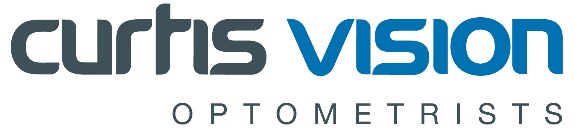 Application FormPlease note, the information collected is for the purpose of assessing suitability for employment and does not guarantee an offer of employment will follow.Personal Details  Preferred Contact Number:	Mobile            Home  Please confirm your eligibility to work in New Zealand:Are you a New Zealand or Australian citizen?		Yes  		No  If not, do you currently have the right to work in NZ?	Yes  		No  Please state expiry date of work visa 			DD/MM/YY								(must attach copy of work visa to verify)Do you have a current valid driver licence?			Yes  		No  Licence Type (please circle)		Learner 	Restricted 	Full Class of driver’s licence: 					DD/MM/YY								(must attach copy of driver licence to verify)Have you attached a copy of your CV?			Yes  		No  Referee Contact Details Please provide contact details for three previous managers who we can contact for verbal references.What was your position when you reported to this person?  What was your position when you reported to this person? What was your position when you reported to this person? Criminal History CheckPlease complete the attached Request for Criminal Convictions form.Do you currently have any criminal charges pending against you or have you ever been convicted for any violations or offences (that are not concealed by the Clean Slate Act)? Yes     No   If “yes” please list the conviction(s) or charge(s) and approximate date received:Medical History BackgroundDo you have any medical conditions (inclusive of diagnosable mental illnesses) or injuries that may affect your ability to perform the job adequately and/or safely?Yes  			No  If “Yes” please list them:I acknowledge and declare that Ihave provided true and correct representations on this Application Form and not mislead Curtis Vision in any way;have not failed to disclose any matter that may have materially influenced Curtis Vision decision to employ me; have disclosed all criminal convictions or charges not covered by the Clean Slate Act, whether I consider such convictions or charges to be relevant to this application or not;for the purposes of the Privacy Act, consent to Curtis Vision contacting any of my past employers and referees for reference checking;have not failed to disclose any medical conditions or injuries that may affect my ability to perform the job adequately and/or safely; andunderstand that if I am successful in securing a position with Curtis Vision and Curtis Vision later discovers that I have mislead them in any way; including but not limited to a failure to disclose criminal convictions or charges (whether I consider them relevant or not) that a breach of trust and confidence has occurred and Curtis Vision may take disciplinary action up to and including summary dismissal (termination of my employment without notice).First Names:Surname:Mobile Phone:Home Phone:Email:Postal Address:Position Applied For:Referee Name:Contact Number:Company:Relationship:Referee Name:Contact Number:Company:Relationship:Referee Name:Contact Number:Company:Relationship:Conviction / Charge:Date:DD/MM/YYDD/MM/YYDD/MM/YYDD/MM/YYSignature:Print Name:Date: